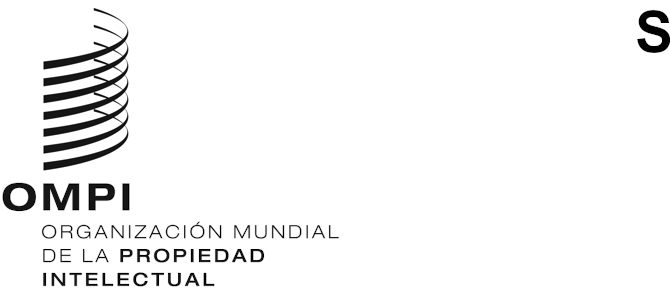 WIPO/GRTKF/IC/SS/GE/23/1 PROV.ORIGINAL: INGLÉSfecha:4 DE ABRIL DE 2023Sesión especial del Comité Intergubernamental sobre Propiedad Intelectual y Recursos Genéticos, Conocimientos Tradicionales y FolcloreGinebra, 4 a 8 de septiembre de 2023PROYECTO DE ORDEN DEL DÍApreparado por la SecretaríaApertura de la sesiónAprobación del orden del díaParticipación de los pueblos indígenas y las comunidades localesInforme actualizado sobre el funcionamiento del Fondo de ContribucionesRecursos genéticosAprobación de un informe al Comité Preparatorio de la Conferencia Diplomática para la Celebración de un Instrumento Jurídico Internacional relativo a la Propiedad Intelectual, los Recursos Genéticos y los Conocimientos Tradicionales Asociados a los Recursos GenéticosOtras cuestiones Clausura de la sesión[Fin del documento]